Lo gemmage : qu’es aquò ?Le gemmage : qu’est-ce que c’est ?Lo gemmage : qu’es aquò ?Le gemmage : qu’est-ce que c’est ?Lo gemmage : qu’es aquò ?Le gemmage : qu’est-ce que c’est ?Lo gemmage : qu’es aquò ?Le gemmage : qu’est-ce que c’est ?Lo gematge qu’es la faiçon de tirar la gema d’un pin, e de la har pishar dens los cuchòts.Le gemmage c’est la façon de résiner un pin, pour faire couler la gemme (la résine) dans les pots.Lo gematge qu’es la faiçon de tirar la gema d’un pin, e de la har pishar dens los cuchòts.Le gemmage c’est la façon de résiner un pin, pour faire couler la gemme (la résine) dans les pots.Lo gematge qu’es la faiçon de tirar la gema d’un pin, e de la har pishar dens los cuchòts.Le gemmage c’est la façon de résiner un pin, pour faire couler la gemme (la résine) dans les pots.Lo gematge qu’es la faiçon de tirar la gema d’un pin, e de la har pishar dens los cuchòts.Le gemmage c’est la façon de résiner un pin, pour faire couler la gemme (la résine) dans les pots.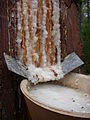 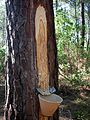 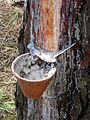 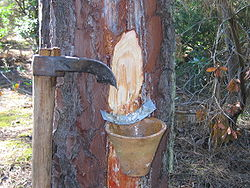 Lo gematge ger e ueiLe gemmage hier et aujourd’huiLo gematge ger e ueiLe gemmage hier et aujourd’huiLo gematge ger e ueiLe gemmage hier et aujourd’huiLo gematge ger e ueiLe gemmage hier et aujourd’hui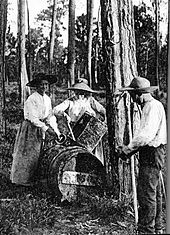 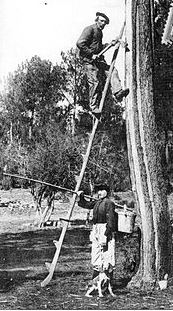 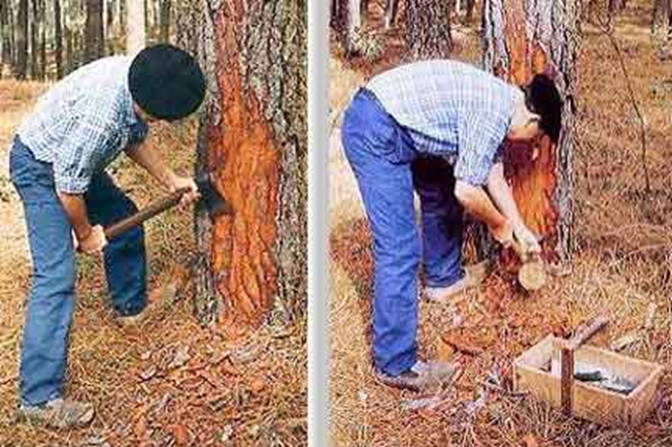 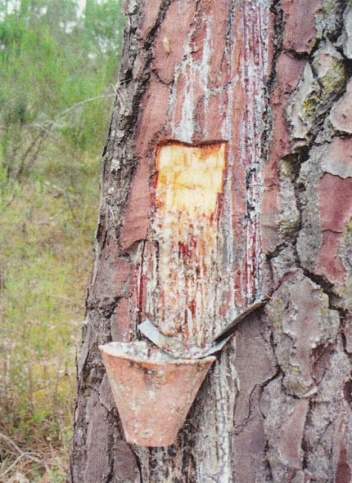 L’amassa d’auts còpsLa récolte autrefoisLa pica au pitèirLe gemmage au « pitèy » (l’échelle)L’esporgatgeL’enlèvement du rhytidomeLo gematge a l’activatLe gemmageà l’activé (à l’acide)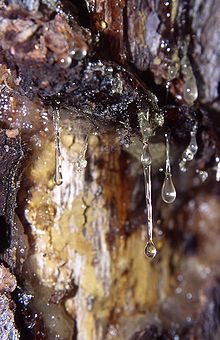 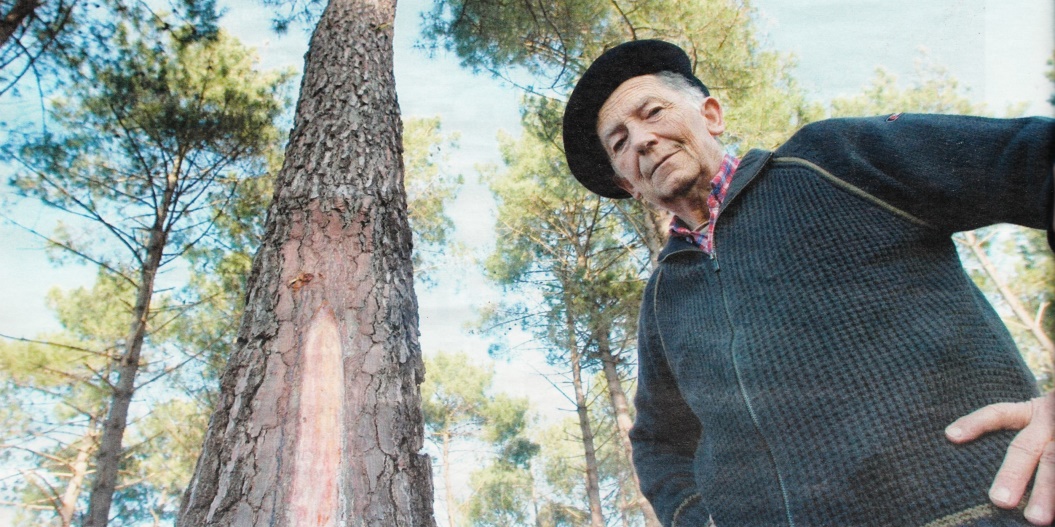 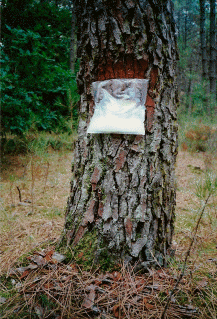 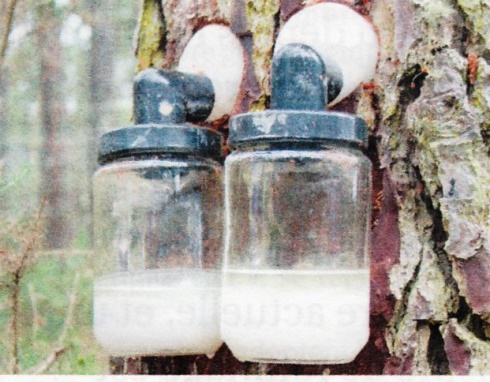 La gema que chòtaLa résine coulegoutte à goutteL’òmi qui assajade tornar lançar lo gematge :L’homme qui essaiede relancer le gemmage :Claude CoureauDus navèths procediments d’amassa :las pòchas de plastica e los tubes dab vuèit.Deux nouveaux procédés de récolte ;les poches en plastique et les tubes sous vide.Dus navèths procediments d’amassa :las pòchas de plastica e los tubes dab vuèit.Deux nouveaux procédés de récolte ;les poches en plastique et les tubes sous vide.De quins apers (o utís) e’s calèva servir tà preparar lo pin ?De quels outils fallait-il se servir pour préparer le pin ?De quins apers (o utís) e’s calèva servir tà preparar lo pin ?De quels outils fallait-il se servir pour préparer le pin ?De quins apers (o utís) e’s calèva servir tà preparar lo pin ?De quels outils fallait-il se servir pour préparer le pin ?De quins apers (o utís) e’s calèva servir tà preparar lo pin ?De quels outils fallait-il se servir pour préparer le pin ?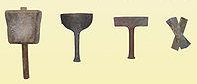 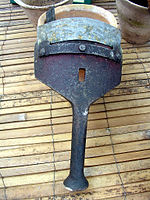 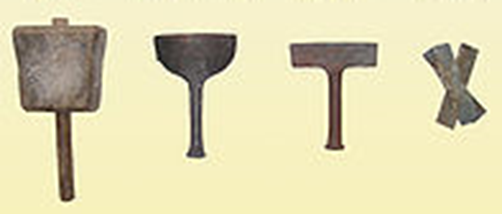 Lo malhòcLe mailletLo possa-cramponsLe pousse-cramponsLo plaça-virasLe place-déviantsLos crampons – Las virasLes crampons et déviantsApers (o utís) tà esporgar lo pin e tà l’esbarrascarOutils pour enlever « l’esporga » (pron. « l’espourgue), le rhytidome du pinet « l’esbarrascar » (enlever la résine solidifiée, « lo barràs » (pron. « lou barras ») ?Apers (o utís) tà esporgar lo pin e tà l’esbarrascarOutils pour enlever « l’esporga » (pron. « l’espourgue), le rhytidome du pinet « l’esbarrascar » (enlever la résine solidifiée, « lo barràs » (pron. « lou barras ») ?Apers (o utís) tà esporgar lo pin e tà l’esbarrascarOutils pour enlever « l’esporga » (pron. « l’espourgue), le rhytidome du pinet « l’esbarrascar » (enlever la résine solidifiée, « lo barràs » (pron. « lou barras ») ?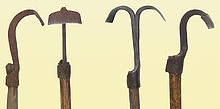 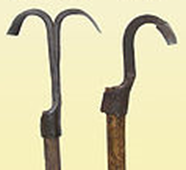 Sarcles d’esporgatgeSarcloirs à écorceEsbarrasquet simple« Esbarrasquet » simpleEsbarrasquet doble« Esbarrasquet » doubleApers (o utís) tà picar lo pinOutils pour résiner ou gemmer le pinApers (o utís) tà picar lo pinOutils pour résiner ou gemmer le pinApers (o utís) tà picar lo pinOutils pour résiner ou gemmer le pin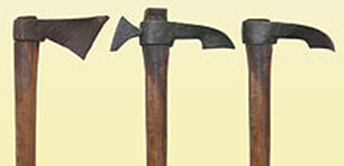 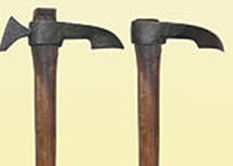 Lo hapchòt primitiuLe « hapchot » primitifLo bridonLe « bridon »Lo hapchòt (dab la hupa)Le « hapchot » (avec la huppe)La caisha deus utís deu gemèrdab los cuchòts.La caisse à outils du résinieravec les pots de résine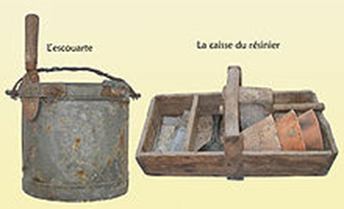 La quarta(o l’esquarta)e lo palòtde curar los cuchòts.La « couarte »et la petite pellepour nettoyerles pots de résine.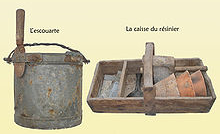 